XI Congresso sobre Uso e Manejo do SoloUMS 2021Circular Nº 4, novembro de 2021Estimados colegasA Comissão Organizadora está muita satisfeita por a ampla participação demonstrada através do envio de uma grande quantidade de contribuições. Agradecemos muito sua participação, sem o qual o CUMS não seria possível. Terminamos de revisar as contribuições recebidas e enviado mail de resposta das mesmas. Os recordamos que TODAS AS CONTRIBUIÇÕES DEVEM ser apresentadas em modalidade pôster (data limite de envio: 25/11/21) e que os autores dos trabalhos que o Comite Acadêmico selecionou, serão convidados a dar sua apresentação oral.Os recordamos que cada dia do Congresso estará organizado por Área Temática. Cada dia começara com uma Conferencia, logo se desenvolverão um espaço para troca de contribuições em pôster, duas Mesas Redondas e finalizará com uma Sessão de apresentação oral de pôsteres selecionados. O detalhe do programa e conferencistas pode consultar-se na página do congresso: https://ums2021.suelos.org.ar/ nas abas DISSERTANTES e CONTRIBUIÇÕES. Vossa participação será por conexão ao canal de YouTube da Associação Argentina da Ciência do Solo:Dividimos com vocês que recebemos un total de más de 190 contribuciones, dos quais se selecionarão 18 para apresentações orais.  A informação sobre as apresentações orais tanto de conferencistas, mesas redondas e resumos está sendo enviada individualmente a cada interessado pelos coordenadores de cada área. Em nome da Comissão Organizadora e das autoridades da AACS, os saudamos cordialmente e os esperamos nos dias 1,2 y 3 de dezembro de 2021!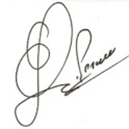 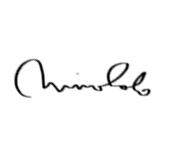 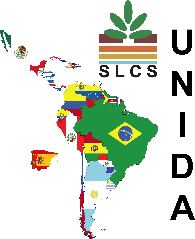 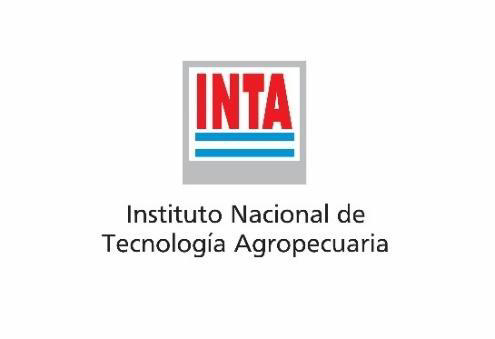 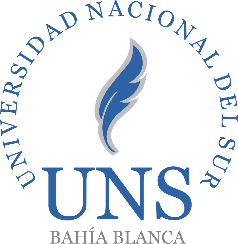 Ing. Agr. Mg. Gabriela MinoldoVicepresidente C.O.Ing. Agr. Eduardo de Sá PereiraPresidente C.O.